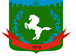 Томская область Томский районМуниципальное образование «Зональненское сельское поселение»ИНФОРМАЦИОННЫЙ БЮЛЛЕТЕНЬПериодическое официальное печатное издание, предназначенное для опубликованияправовых актов органов местного самоуправления Зональненского сельского поселенияи иной официальной информации                                                                                                                         Издается с 2005г.  п. Зональная Станция                                                                         	              № 15 от 31.03.2023ТОМСКАЯ ОБЛАСТЬ         ТОМСКИЙ РАЙОНСОВЕТ ЗОНАЛЬНЕНСКОГО СЕЛЬСКОГО ПОСЕЛЕНИЯРЕШЕНИЕ № 4п. Зональная Станция	                                                                                                   «31» марта  2023г.                          32-е очередное собрание                                                                                       V -ого созываВ соответствии с частью 4 статьи 15 Федерального закона от 06.10.2003 № 131 – ФЗ «Об общих принципах организации местного самоуправления в Российской Федерации», частью 3.1. статьи 86 и статьи 142.5 Бюджетного кодекса Российской Федерации, части 2 статьи 6 Устава муниципального образования «Томский район»Совет Зональненского сельского поселения   решил:Передать часть полномочий по решению вопросов местного значения поселения на уровень муниципального района.Утвердить проект Соглашения о передаче муниципальным образованием «Зональненское сельское поселение» муниципальному образованию «Томский район» отдельных полномочий по решению вопросов местного значения поселения (далее-Соглашение), согласно Приложению 1 к настоящему Решению.Перечень передаваемых полномочий, их содержание, «объем» и размер иного межбюджетного трансферта определены Соглашением.Настоящее решение направить Главе поселения (Главе Администрации) для подписания и опубликования в информационном бюллетене муниципального образования «Зональненское сельское поселение» Томского района Томской области и на официальном сайте муниципального образования «Зональненское сельское поселение» Томского района Томской области (http://admzsp.ru/).Главе поселения (Главе Администрации) в течении 5 рабочих дней осуществить подписание утвержденного данным решением Соглашения. Настоящее решение вступает в силу с момента его официального опубликования.Контроль за исполнением настоящего решения оставляю за собой.Председатель Совета Зональненского			сельского поселения                                                    			Е.А.Коновалова	Глава поселения             (Глава Администрации)                                       				Е.А. КоноваловаПриложение 1 к Решению Совета Зональненского сельского поселения №4 от 31.03.2023СОГЛАШЕНИЕ № ______о передаче муниципальным образованием «Зональненское сельское поселение» муниципальному образованию «Томский район» отдельных полномочий по решению вопросов местного значения поселенияг. Томск								«___» ____________ 20___ г.Муниципальное образование «Зональненское сельское поселение», от имени и в интересах которого выступает Администрация Зональненского сельского поселения, именуемая в дальнейшем «Поселение», в лице Главы поселения Коноваловой Евгении Анатольевны, действующего на основании Устава, с одной стороны, и муниципальное образование «Томский район», от имени и в интересах которого выступает Администрация Томского района, именуемая в дальнейшем «Район», в лице Временно исполняющего полномочия Главы Томского района Масловского Андрея Николаевича, действующего на основании Распоряжения № 717-к от 22.11.2022, с другой стороны, совместно именуемые «Стороны», заключили настоящее Соглашение о нижеследующем:1 ПРЕДМЕТ СОГЛАШЕНИЯ1.1. Предметом настоящего Соглашения является передача Поселением Району отдельных полномочий по решению вопросов местного значения поселения (далее – полномочия). Перечень передаваемых полномочий, их содержание, «объем» и размер иного межбюджетного трансферта определены Приложением 1, Приложением 2 и Приложением 3 к настоящему Соглашению, являющимися неотъемлемой частью настоящего соглашения.1.2. Настоящее Соглашение регулирует отношения, возникшие между сторонами, в части передачи отдельных полномочий по решению вопросов местного значения поселения, предусмотренных статьей 14, на основании части 4 статьи 15 Федерального закона от 06.10.2003 № 131 – ФЗ «Об общих принципах организации местного самоуправления в Российской Федерации», части 3.1. статьи 86 и статьи 142.5 Бюджетного кодекса Российской Федерации, части 2 статьи 6 Устава муниципального образования «Томский район».1.3. Поселение в рамках настоящего Соглашения оказывает содействие в реализации части полномочий, предусмотренных в Приложении 1 к настоящему Соглашению, Району.1.4. Передача полномочий производится в интересах развития социальной и инженерной инфраструктуры Поселения и с учётом возможности эффективного их осуществления органами местного самоуправления Района.1.5. Уполномоченным органом по организации работы и реализации настоящего Соглашения является Управление территориального развития Администрации Томского района.2. ПРАВА И ОБЯЗАННОСТИ СТОРОН2.1. Поселение имеет право:2.1.1. получать от Района информацию о ходе исполнения переданных полномочий;2.1.2. при ненадлежащем исполнении переданных полномочий направлять письменные уведомления Району об устранении допущенных нарушений;2.2. Поселение обязано:2.2.1. перечислить межбюджетные трансферты Району на реализацию полномочий, предусмотренных в Приложении 1 к настоящему Соглашению.2.2.2. передавать Району необходимые документы и предоставлять достоверную информацию, необходимые для осуществления переданных полномочий;2.2.3. участвовать в проводимых Районом мероприятиях.2.3. Район имеет право:2.3.1. осуществлять взаимодействие с заинтересованными органами государственной власти, в том числе заключать соглашения о взаимодействии по вопросам реализации переданных полномочий;2.3.2. организовывать проведение официальных районных мероприятий (совещаний, семинаров и т.п.) по вопросам осуществления переданных полномочий;2.3.3. получать от Поселения сведения и документы, необходимые для исполнения принятых полномочий;2.3.4. на финансовое обеспечение полномочий, предусмотренных Перечнем передаваемых полномочий (Приложение 1 к настоящему Соглашению), за счёт иного межбюджетного трансферта, предоставляемого Поселением в порядке, предусмотренном разделом 3 настоящего Соглашения.2.3.5. запрашивать у Поселения информацию, необходимую для осуществления передаваемых полномочий, предусмотренных Приложением 1 к настоящему Соглашению.2.4. Район обязан:2.4.1. осуществлять полномочия, предусмотренные пунктом 1.1. настоящего Соглашения, в соответствии с требованиями действующего законодательства, в пределах выделенных на эти цели финансовых средств (иных межбюджетных трансфертов);2.4.2. обеспечивать целевое использование иного межбюджетного трансферта, предоставленного Поселением, исключительно на осуществление полномочий, предусмотренных Приложением 1 к настоящему Соглашению.3. ПОРЯДОК ОПРЕДЕЛЕНИЯ МЕЖБЮДЖЕТНЫХ ТРАНСФЕРТОВ3.1. Выполнение части полномочий осуществляется за счёт иного межбюджетного трансферта, передаваемого из бюджета Поселения в бюджет Района.3.2. Объём иного межбюджетного трансферта, необходимого для осуществления указанных полномочий, устанавливается решением Совета депутатов Поселения о бюджете на очередной финансовый год, который определяется в соответствии с Приложении 3 к настоящему соглашению.3.3. Иной межбюджетный трансферт в общей сумме 258 954,92 рублей предоставляется из бюджета Поселения в соответствии с утверждённой бюджетной росписью и перечисляется в бюджет Района в течение 30 рабочих дней с даты заключения настоящего соглашения в размере, необходимом для исполнений полномочий, предусмотренных Приложением 1 к настоящему Соглашению.3.4. Финансирование осуществляется путём перечисления Поселением иного межбюджетного трансферта на банковские реквизиты, указанные в настоящем Соглашении. 3.5. Не использованные по состоянию на 1 января текущего финансового года межбюджетные трансферты подлежат возврату в доход бюджета Поселения в течение первых 15 рабочих дней текущего финансового года.             В случае если неиспользованный остаток межбюджетных трансфертов не перечислен в доход бюджета Поселения, указанные средства подлежат взысканию в доход бюджета Поселения в порядке, определяемом финансовым органом соответствующего   муниципального образования, с соблюдением общих требований, установленных   Министерством финансов Российской Федерации.3.6. В случае нецелевого использования иной межбюджетный трансферт подлежит возврату в бюджет Поселения в порядке, установленном действующем законодательством.4. ОТЧЕТНОСТЬ4.1. Район обязуется:4.1.1. Предоставить в Поселение на бумажном носителе отчёт об использовании иного межбюджетного трансферта не позднее 10 февраля следующего финансового года.4.1.2. Форма отчёта является Приложением 4 к настоящему Соглашению.5. СРОК ДЕЙСТВИЯ5.1. Настоящее Соглашение вступает в силу после его официального опубликования в соответствии со статьей 47 Федерального закона от 06.10.2003 № 131-ФЗ "Об общих принципах организации местного самоуправления в Российской Федерации" и действует по 31 декабря 2024 года включительно.6. ПРЕКРАЩЕНИЕ ДЕЙСТВИЯ6.1. Настоящее Соглашение может быть расторгнуто в судебном порядке или по соглашению Сторон.7. ОТВЕТСТВЕННОСТЬ СТОРОН7.1. Стороны несут ответственность за ненадлежащее исполнение обязанностей, предусмотренных частями 2.2., 2.4. настоящего Соглашения:7.1.1. В случае неисполнения Районом обязательств, предусмотренных частью 2.4. настоящего Соглашения, Поселение вправе требовать от Района оплаты неустойки в размере одной трёхсотой ключевой ставки Центрального банка Российской Федерации от суммы перечисленного иного межбюджетного трансферта за соответствующий период исполнения полномочий.7.1.2. В случае неисполнения Поселением обязательств, предусмотренных частью 2.2. настоящего Соглашения, Поселение по требованию Района уплачивает Району неустойку в размере одной трёхсотой ключевой ставки Центрального банка Российской Федерации от суммы перечисленного иного межбюджетного трансферта за соответствующий период исполнения полномочий.7.2. Район несёт ответственность за неисполнение и (или) ненадлежащее исполнение полномочий, предусмотренных Приложением 1 к настоящему Соглашению, в соответствии с действующим законодательством Российской Федерации в той мере, в какой данное полномочие было обеспечено Поселением финансовыми средствами.8. ИНЫЕ ВОПРОСЫ8.1. В течение срока действия настоящего Соглашения Поселение не имеет право в одностороннем порядке изменять объём передаваемых полномочий, а также сумму финансирования, необходимую для исполнения полномочий, указанную в п. 3.3. данного Соглашения.8.2. По взаимному согласию Сторон или в соответствии с требованиями действующего законодательства в настоящее Соглашение, в письменной форме могут быть внесены изменения и (или) дополнения, являющиеся неотъемлемой частью настоящего Соглашения с момента их подписания обеими Сторонами.8.3. Не урегулированные Сторонами споры и разногласия, возникшие при исполнении настоящего Соглашения, подлежат рассмотрению в порядке, предусмотренном действующим законодательством.8.4. Настоящее Соглашение составлено в двух экземплярах, по одному экземпляру для каждой из Сторон, имеющих равную юридическую силу.10. ЮРИДИЧЕСКИЕ АДРЕСА, БАНКОВСКИЕ РЕКВИЗИТЫ И ПОДПИСИ СТОРОНПеречень передаваемых полномочийСодержание (объем) передаваемых полномочий1. Полномочия в части выдачи разрешений на строительство, разрешений на ввод объектов в эксплуатацию объектов капитального строительства регионального значения (объектов здравоохранения, транспортной, инженерной инфраструктуры) расположенных на территории МО «Зональненское сельское поселение» 2. Дорожная деятельность в отношении автомобильных дорог местного значения в границах населенных пунктов поселения и обеспечение безопасности дорожного движения на них, включая создание и обеспечение функционирования парковок (парковочных мест), в части выполнения работ по проектированию и строительству «внутриквартального проезда- подъездная автодорога с парковкой к поликлинике по адресу: Томский район, п. Зональная станция, ул. Титова, участок №8 (кадастровый № 70:14:0300092:17405)».М Е Т О Д И К Арасчёта объема иного межбюджетного трансферта, необходимого для выполнения передаваемых полномочий1.Методика расчета объема межбюджетных трансфертов, передаваемых из бюджета поселения в бюджет Томского района на осуществление передаваемых полномочий в 2023-2024 годах (далее – Методика) определяет цели предоставления и порядок расчета объемов межбюджетных трансфертов, передаваемых из бюджетов поселений в бюджет Томского района (далее межбюджетные трансферты) в случае передачи полномочий поселений по решению вопросов местного значения. Согласно методике расчёта объема иного межбюджетного трансферта определяются затраты на выполнение передаваемых Району полномочий.2. Иной межбюджетный трансферт рассчитывается в соответствии с прогнозируемой численностью работников Управления территориального развития Администрации Томского района (далее по тексту методики – Управление) на выполнение переданных полномочий в зависимости от объёма выполняемых работ на момент передачи полномочий.3. Объемы межбюджетных трансфертов, предоставляемых из бюджетов поселений в бюджет муниципального района, определяются с учетом необходимости обеспечения работников Управления, осуществляющих переданные полномочия. Сумма иного межбюджетного трансферта состоит из затрат по заработной плате и коэффициента материальных затрат в размере.Размер иного межбюджетного трансферта на 22 месяцев определяются по формуле:Н = Зп*1,1 гдеН – иной межбюджетный трансферт на выполнение переданных полномочий на 22 месяцев;Зп – расходы на оплату труда работника Управления на выполнение переданных полномочий (Зп), рассчитываются исходя из затрат на содержание главного специалиста Управления на 22 месяцев, рассчитанных по формуле:Зп =ДО х 22 х 1,302 х 1,3 , гдеДО - должностной оклад главного специалиста Управления, равный 6 322 рубля;1,302 – коэффициент, учитывающий отчисления в социальные фонды;1,3 – районный коэффициент.ОТЧЁТоб использовании иного межбюджетного трансферта,переданного от муниципального образования «Зональненское сельское поселение»за  20__ годСрок представления:  не позднее 10 февраля следующего финансового годаФорма отчетаПодпись руководителя _____________Исполнитель:______________ФИО, тел._________________О передаче отдельных полномочий по решению вопросов местного значения Зональненского сельского поселения на уровень Администрации Томского района Район:Администрация Томского районаФактический адрес: 634050, г. Томск, ул. Карла Маркса, 56,Юридический адрес: Томский район, п. Богашево, ул. Советская, 6ИНН 7014044473, КПП 701401001Лиц.сч. 04653014160 в УФК по Томской области (Управление ЖКХ, ГО и ЧС Администрации Томского района)Текущий счет 40101810900000010007 в отделении Томск, г. Томск БИК 046902001ОКТМО 69654000КБК 90320240014050000150 Код Администратора 903 Поселение:Администрация Зональненского сельского поселения634507, Томская область, Томский район, п. Зональная Станция, ул. Совхозная, д. 10ИНН 7014044339, КПП 701401001ЛП1104933103 в Управлении финансов Администрации Томского районаЛС 02653005280 в УФК по Томской области (Администрация Зональненского сельского поселения)Расчётный счёт 40204810850040004606в Отделении Томск, г. ТомскаБИК 046902001ОКТМО 69654428Код Администратора 933Врип Главы Томского района__________________ / А.Н. Масловский /Глава поселения ____________________/ Е.А. Коновалова /Приложение 1 к Соглашению о передаче муниципальным образованием «Зональненское сельское поселение» муниципальному образованию «Томский район» отдельных полномочий по решению вопросов местного значенияпоселения № ______ от _________________20__г.№ п/Наименование полномочий Иной межбюджетный трансферт на выполнение передаваемых полномочий итого (руб.)12Полномочия в части выдачи разрешений на строительство, разрешений на ввод объектов в эксплуатацию объектов капитального строительства регионального значения (объектов здравоохранения, транспортной, инженерной инфраструктуры) расположенных на территории МО «Зональненское сельское поселение» Полномочия в части проектирования и строительства «Внутриквартального проезда - подъездная автодорога с парковкой к поликлинике по адресу: Томский район, п. Зональная станция, ул. Титова, участок №8 (кадастровый № 70:14:0300092:17405)»258 954,92Район:Администрация Томского районаФактический адрес: 634050, г. Томск, ул. Карла Маркса, 56,Юридический адрес: Томский район, п. Богашево, ул. Советская, 6ИНН 7014044473, КПП 701401001Лиц.сч. 04653014160 в УФК по Томской области (Управление ЖКХ, ГО и ЧС Администрации Томского района)Текущий счет 40101810900000010007 в отделении Томск, г. Томск БИК 046902001ОКТМО 69654000КБК 90320240014050000150 Код Администратора 903 Поселение:Администрация Зональненского сельского поселения634507, Томская область, Томский район, п. Зональная Станция, ул. Совхозная, д. 10ИНН 7014044339, КПП 701401001ЛП1104933103 в Управлении финансов Администрации Томского районаЛС 02653005280 в УФК по Томской области (Администрация Зональненского сельского поселения)Расчётный счёт 40204810850040004606в Отделении Томск, г. ТомскаБИК 046902001ОКТМО 69654428Код Администратора 933Врип Главы Томского района__________________ / А.Н. Масловский /Глава поселения ____________________/ Е.А. Коновалова /Приложение 2 к Соглашению о передаче муниципальным образованием «Зональненское сельское поселение» муниципальному образованию «Томский район» отдельных полномочий по решению вопросов местного значенияпоселения № ______ от _____________20__г.Район:Администрация Томского районаФактический адрес: 634050, г. Томск, ул. Карла Маркса, 56,Юридический адрес: Томский район, п. Богашево, ул. Советская, 6ИНН 7014044473, КПП 701401001Лиц.сч. 04653014160 в УФК по Томской области (Управление ЖКХ, ГО и ЧС Администрации Томского района)Текущий счет 40101810900000010007 в отделении Томск, г. Томск БИК 046902001ОКТМО 69654000КБК 90320240014050000150 Код Администратора 903 Поселение:Администрация Зональненского сельского поселения634507, Томская область, Томский район, п. Зональная Станция, ул. Совхозная, д. 10ИНН 7014044339, КПП 701401001ЛП1104933103 в Управлении финансов Администрации Томского районаЛС 02653005280 в УФК по Томской области (Администрация Зональненского сельского поселения)Расчётный счёт 40204810850040004606в Отделении Томск, г. ТомскаБИК 046902001ОКТМО 69654428Код Администратора 933Врип Главы Томского района__________________ / А.Н. Масловский /Глава поселения ____________________/ Е.А. Коновалова /Приложение 3к Соглашению  о передаче муниципальным образованием «Зональненское сельское поселение» муниципальному образованию «Томский район» отдельных полномочий по решению вопросов местного значения поселения№ ______ от _____________20__г.Приложение 4к Соглашению  о передаче муниципальным образованием «Зональненское сельское поселение» муниципальному образованию «Томский район» отдельных полномочий по решению вопросов местного значенияпоселения№ ______ от _____________20__г.№ п/пМероприятияОбъём выполненных полномочийПримечаниеРайон:Администрация Томского районаФактический адрес: 634050, г. Томск, ул. Карла Маркса, 56,Юридический адрес: Томский район, п. Богашево, ул. Советская, 6ИНН 7014044473, КПП 701401001Лиц.сч. 04653014160 в УФК по Томской области (Управление ЖКХ, ГО и ЧС Администрации Томского района)Текущий счет 40101810900000010007 в отделении Томск, г. Томск БИК 046902001ОКТМО 69654000КБК 90320240014050000150 Код Администратора 903 Поселение:Администрация Зональненского сельского поселения634507, Томская область, Томский район, п. Зональная Станция, ул. Совхозная, д. 10ИНН 7014044339, КПП 701401001ЛП1104933103 в Управлении финансов Администрации Томского районаЛС 02653005280 в УФК по Томской области (Администрация Зональненского сельского поселения)Расчётный счёт 40204810850040004606в Отделении Томск, г. ТомскаБИК 046902001ОКТМО 69654428Код Администратора 933Врип Главы Томского района__________________ / А.Н. Масловский /Глава поселения  ____________________/ Е.А. Коновалова /